Пальчиковый игротренинг. Его значение для ребёнка.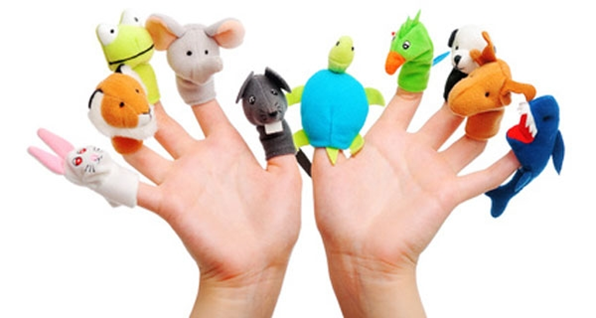 Мелкая моторика — это согласованные движения пальцев рук, умение ребенка «пользоваться» этими движениями — держать ложку и карандаш, застегивать пуговицы, рисовать, лепить. Головной мозг (его высшие корковые функции), руки (кончики пальцев) и артикуляционный аппарат (движения губ, нижней челюсти и языка при речи) связаны между собой теснейшим образом. Ребенок со скованными движениями неумелых пальцев отстает в психомоторном развитии, у него возникают проблемы с речью. Неловкость пальцев говорит о том, что мелкая моторика еще недостаточно развита. Для развития тонких дифференцированных движений рук используются традиционные упражнения: игры с мелким конструктором (лего), пазлы, раскрашивание и штриховка рисунков, графические упражнения, к которым относятся «Веселые прописи», «Игры и занятия с клеточками». Они способствуют лучшей ориентации в условиях двухмерного пространства листа бумаги, готовят руку ребенка к обучению письму, развивают аккуратность, графические умения, глазомер.Пальчиковый тренинг должен быть разнообразным, эмоционально-приятным, неутомительным и динамичным. Интерес и яркий эмоциональный настрой вызывают у детей пальчиковые игры на бумаге. Оказывается, можно рисовать не только кисточкой, но и пальчиками, косточками, камешками, ракушками, пуговицами, веревочками. Волшебные превращения этих материалов в картинки радуют детей. Планомерная работа по развитию моторики рук в детском саду и семье способствует закреплению положительных эмоций, развитию речи, воображения, фантазии, подготовке ребенка к последующему обучению в школе. У детей снижается утомляемость, повышается работоспособность, активизируются мыслительные, психические процессы. В домашних условиях можно использовать  и другие интересные  формы работы.Самомассаж кистей и пальцев рукЭтот массаж желательно сопровождать веселыми рифмовками («приговорками»), стихами.1. Массаж пальцев, начиная с большого и до мизинца.Растирать зубной щеткой сначала подушечку пальца, затем медленно опускаться к его основанию.Я возьму зубную щетку,Чтоб погладить пальчики. Станьте ловкими скорей, Пальчики-удальчики.2. Массаж поверхностей ладоней мячиками-ежиками, прыгунками. Вертеть их в руках, щелкать по ним пальцами и «стрелять», состязаясь в меткости.3. Массаж шестигранными карандашами. Грани карандаша легко «укалывают» ладони, активизируют нервные окончания, снимают напряжение.Пропускать карандаш между одним и двумя-тремя пальцами, удерживая его в определенном положении в правой и левой руке.Карандаш в руках катаю,Между пальчиков верчу. Непременно каждый пальчик, Быть послушным научу.4. Массаж грецкими орехами (каштанами).Катать два ореха между ладонями. Прокатывать один орех между двумя пальцами.Научился два ореха, Между пальцами катать. Это в школе мне поможет Буквы ровные писать.5. Массаж «четками». Перебирание «четок» (бус) развивает пальцы, успокаивает нервы.Считать количество «бус» (в прямом и обратном порядке).Пальчиковый тренингРазвитию тонких дифференцированных движений рук способствуют следующие игры:Игры с резиновыми кольцами (эспандерами), направленные на повышение упругости ручной мускулатуры.  «Кус-кус» — бельевыми прищепками поочередно «кусать» ногтевые фаланги (подушечки) на ударные слоги стиха от большого пальца к мизинцу.Котенок Если кто-то с места сдвинется, На него котенок кинется. Если что-нибудь покатится, За него котенок схватится. Прыг-скок! Цап-царап! Не уйдешь из наших лап!Игры с разноцветными прищепками стимулируют созревание клеток коры головного мозга путем механического сдавливания подушек пальцев. «Прогулка» — с помощью подставки под горячее «ходить» указательными и средними пальцами по клеточкам, на каждый ударный слог стиха, делая по шагу. Можно «ходить» средним и безымянным, безымянным и мизинцем правой и левой руки поочередно или одновременно.Кто идет? Идет собака, кот идет, И дождь идет, и град... Еще часы идут вперед, Хоть на столе стоят.Л.Г. Парамонова «Лыжники» — «вставать» в углубления больших пуговиц, пластмассовых крышек от бутылок указательными и средними пальцами, двигаться, делая по шагу на каждый ударный слог стиха.Две новые кленовые Подошвы двухметровые: На них поставил две ноги, И по большим снегам беги. (Лыжи.)«Волшебные превращения веревочки» — из различной длины и цвета веревочек, проволочек заплетать косички, рисовать цветы, животных.«Музыканты» — нажимать сначала пальцами одной руки, потом другой и обеими руками вместе на «клавиатуру» из поролона с приклеенными пуговицами, сопровождая игру произнесением звуков, слогов, слов, чистоговорок, стихов на отрабатываемый звук.Слоги:ша-шо-шу-ши-ше;шко-шка-шку-шки-шке;аш-ош-уш-иш-еш;шта-што-шту-шти-ште.Чистоговорки:ша-ша-ша — в доме у нас Маша;шо-шо-шо — Маша ведет себя хорошо;шу-шу-шу — на руках ее ношу;ши-ши-ши — калоши у Маши очень хороши.Стихотворение: Кто потерял много игрушек Маша шла, шла, шла и игрушки нашла: Кошку, матрешку, шишку, мартышку, Мишку, машинку, пушку, зайчишку, Шар, неваляшку, катушку, лягушку.«Мой веселый мяч-прыгун» — прокатывать мяч пальцами правой или левой руки по «Спирали», «Универсальному панно», одновременно рассказывая стихи на автоматизацию, дифференциацию звуков.Трудно мячик мне вести Прямо по дорожке — Так и хочется ему Спрятаться в ладошке.«Фокусник» — собрать (скомкать) кусочек полиэтилена (носовой платок) пальцами в ладонь, начиная с угла (кусочки полиэтилена торчать из кулачка не должны).Рисование — рисовать «цветы» веревочками, пуговицами, камушками, косточками, ракушками, пробками от пластмассовых бутылок. Выкладывая из них красочные предметы, узоры, дети закрепляют знания о цветах, формах, развивают воображение.  Игры со спичками (без головок), палочками, заключающиеся в выкладывании геометрических форм, цифр, букв, изображений предметов. Такой прием способствует формированию действий пальчиков с мелкими деталями, учит распределять предметы на листе бумаги в определенном порядке, развивает логическое мышление, фантазию.Например:Задание. Выложить из спичек фигуры по образцу: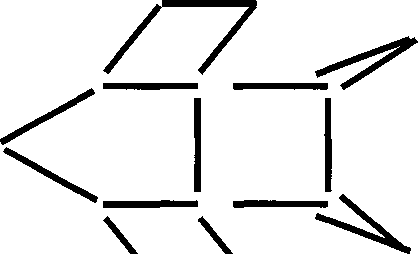 Тренируйте пальчики!Станет рука сильной,Головушка умной,А речь красивой.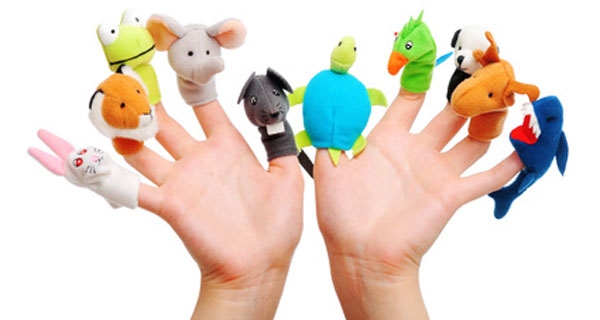 